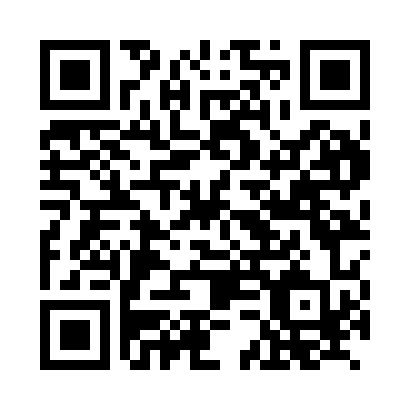 Prayer times for Achert, GermanyWed 1 May 2024 - Fri 31 May 2024High Latitude Method: Angle Based RulePrayer Calculation Method: Muslim World LeagueAsar Calculation Method: ShafiPrayer times provided by https://www.salahtimes.comDateDayFajrSunriseDhuhrAsrMaghribIsha1Wed3:556:071:245:248:4210:462Thu3:526:051:245:258:4410:483Fri3:496:041:245:258:4510:504Sat3:466:021:245:268:4710:535Sun3:446:001:245:268:4810:556Mon3:415:591:245:278:5010:587Tue3:385:571:245:288:5111:008Wed3:355:561:245:288:5211:039Thu3:325:541:245:298:5411:0510Fri3:295:531:245:298:5511:0811Sat3:275:511:245:308:5611:1112Sun3:245:501:245:308:5811:1313Mon3:215:491:245:318:5911:1614Tue3:185:471:245:319:0011:1815Wed3:155:461:245:329:0211:2116Thu3:125:451:245:329:0311:2317Fri3:105:431:245:339:0411:2618Sat3:075:421:245:339:0611:2919Sun3:075:411:245:349:0711:3120Mon3:065:401:245:349:0811:3321Tue3:065:391:245:359:0911:3422Wed3:065:381:245:359:1111:3423Thu3:055:371:245:359:1211:3524Fri3:055:361:245:369:1311:3525Sat3:055:351:245:369:1411:3626Sun3:045:341:245:379:1511:3727Mon3:045:331:245:379:1611:3728Tue3:045:321:255:389:1711:3829Wed3:035:311:255:389:1811:3830Thu3:035:311:255:399:1911:3931Fri3:035:301:255:399:2011:39